Отчёт о результатах самообследованиямуниципального казенного общеобразовательного учреждения «Пенская  средняя общеобразовательная школа»Беловского района Курской области за 2013-2014 учебный год     Самообследование муниципального казенного общеобразовательного учреждения «Пенская средняя общеобразовательная школа» Беловского района Курской области (далее – Пенская  СОШ) проводится с целью выполнения ст. 29 «Информационная открытость образовательной организации» Федерального закона от 29.12.2012 N 273-ФЗ «Об образовании в Российской Федерации» и в соответствии приказом Министерства образования и науки Российской Федерации от 14 июня 2013 года № 462 «Об утверждении порядка проведения самообследования образовательной организацией».Содержание1.Общие сведения об образовательном учреждении.2.Организация образовательного процесса.3.Условия организации образовательного процесса (кадровые, материально-технические, информационно-технические).4.Содержание образовательного процесса.5.Качество подготовки обучающихся и выпускников.6.Организация методической деятельности по профилю реализуемых образовательных программ.7.Обеспечение содержания и воспитания обучающихся, воспитанников.8.Общие выводы.ОТЧЕТ О РЕЗУЛЬТАТАХ САМООБСЛЕДОВАНИЯ1. Общие сведения об образовательном учреждении:1.1. Полное наименование образовательного учреждения в соответствии с уставом: муниципальное казенное общеобразовательное учреждение «Пенская  средняя общеобразовательная школа» Беловского района Курской области1.2. Адрес:юридический: 307913, РФ, Курская область, Беловский район, с. Пены, ул. Базарная 36  фактический: 307913, РФ, Курская область, Беловский район, сл. Белая, ул. Советская, 36  1.3. Телефон: (47149) 3-42-60       e-mail: penskaysosh@mail.ru    1.4.      Устав:  принят   общим собранием работников Пенской  СОШ (Протокол №6 от 18.11.2011 года), утверждён решением Управления образования администрации Беловского района Курской   области от 23.11.2011 года № 39.Изменения: приняты общим собранием работников (Протокол № 5 от 15.11.2013 года) и утверждены  решением управления образования администрации Беловского района Курской области от 21.11.2013 года № 31.5.Учредитель: Муниципальное образование «Беловский район» Курской области1.6.Единоличным исполнительным органом Пенской  СОШ является директор школы.1.7.Формами самоуправления Пенской СОШ являются: общее собрание работников, педагогический совет, методический совет, общественный совет школы, общешкольное родительское собрание, общешкольный родительский комитет, органом самоуправления обучающихся является совет старшеклассников.1.8.Свидетельство о постановке на учет юридического лица в налоговом органе: серия 46 № 001593605 выдано 01.08.2000 г. Межрайонной ИФНС РФ № 4 по Курской области и подтверждает постановку юридического лица на учет, ИНН 4601003821.1.9. Свидетельство о внесении записи в Единый государственный реестр юридических лиц: серия   46 № 001593604 за   основным    государственным регистрационным номером 1024600787815,   выдано 2 декабря 2011 года   за государственным номером 2114623012370   Межрайонной ИФНС России №4 по Курской области1.10. Лицензия на право ведения образовательной деятельности:   серия 46 № 001096 регистрационный № 1304 от 12.04.2012 г., выданакомитетом образования и науки Курской области1.11.Свидетельство о государственной аккредитации: 46 № 000697 регистрационный № 840 от 19.03.2012г. до 13.05.2023 г., выдано  комитетом образования и науки Курской области2.1. Данные о контингенте обучающихся (воспитанников), формах обучения по состоянию на 12 мая 2014 года 2.2. Режим работы учреждения     Продолжительность учебной недели для 1-4-х классов – пятидневная неделя, для 5-11-х классов – шестидневная неделя.     Количество занятий в день (минимальное и максимальное) для каждой ступени:1 ступень: минимальное – 4урока, максимальное -5 уроков;                                                                                                2 ступень: минимальное – 5 уроков, максимальное- 6 уроков;3 ступень: минимальное - 6 уроков, максимальное – 7 уроков.       Продолжительность уроков (академический час): во 2-11-х классах – 45 минут. Обучение в 1-м классе осуществляется с использованием «ступенчатого» режима: сентябрь, октябрь – по 3 урока в день по 35 минут каждый; ноябрь-декабрь – по 4 урока по 35 минут каждый; январь-май – по 4 урока по 45 минут каждый. В середине учебного дня проводится динамическая пауза продолжительностью не менее 40 минут.     Продолжительность перемен (минимальная, максимальная) минимальная – 10 минут; максимальная -20 минут.     Сменность занятий:3. Условия организации образовательного процесса:3.1. Тип здания: типовое.3.2. Год создания учреждения: 1974 год.3.3. Кадровые условия реализации основной образовательной программы:3.3.1. Сведения о руководящих работниках     3.3.2. Сведения о педагогических работниках (включая руководящих и др. работников, ведущих педагогическую деятельность)3.3.3. Участие в профессиональных педагогических конкурсах3.4. Материально-технические условия реализации основной образовательной программы:
3.4.1. Материально-техническая база учреждения:3.4.2. Обеспечение образовательного процесса оборудованными учебными кабинетами, объектами для проведения практических занятий, объектами спорта, библиотекойОборудование кабинета биологии Телевизор – 1 шт.Принтер XEROX model Docu P8Ex  - 1шт.Лазерный принтер SAMCYHG  ML series- 1640 -1шт.,Лазерный принтер Lazer Shot LBP-1120 -1шт.,Лазерный принтер Canon LBP- 2900 -1шт.,.Сканер Mustek 2448  TA Pro Be@Paw – 1 шт.Модем МЦ 115 т/1е №541 DSL E1 – 1 шт.Копировальный аппарат Canon FC 108-1 шт.музыкальный центр – 1магнитофон – 8проигрыватель -  0пианино – 1интерактивная доска – 2мультимедийный проектор – 3ноутбуки-2 шт.3.2.3        Компьютерные классы и комплексы    _  Один ____________Компьютеры- 11 шт.Интерактивный комплекс (для кабинета математики)Кабинеты3.4.3. Комплексное оснащение учебного процесса:3.4.4. Информационно-образовательная среда: 3.4.5. Учебно-методическое и информационное обеспечение реализации основной образовательной программы общего образования:4. Содержание образовательного процесса:4.1.   Основные образовательные программы (по видам общеобразовательных программ), реализуемые в средней (начальной, основной) общеобразовательной школе:Преемственность основных образовательных программ начального общего, основного общего, среднего (полного) общего образования 1-3 ступени- соблюдена преемственность основных образовательных программ начального общего, основного общего, среднего (полного) общего образования. Требования     к   структуре   основной образовательной программы начального общего образования, основного общего образования, среднего (полного) общего образования 1-3 ступени- структура основной образовательной программы начального общего образования, основного общего образования, среднего (полного)   общего     образования   соответствует   Федеральным государственным   образовательным   стандартам,   Федеральному компоненту государственного стандарта общего образования: да. Требования к результатам   освоения основной образовательной программы начального     общего     образования, основного общего образования, среднего (полного) общего образования 1-3 ступени-          определены требования     к     результатам освоения     основной образовательной     программы   начального   общего     образования, основного     общего   образования,   среднего     (полного)   общего образования;-          зафиксирован системно-деятельностный подход: да. Требования     к   условиям   реализации основной образовательной программы начального     общего     образования, основного общего образования, среднего (полного) общего образования 1-3 ступени- определены требования к условиям реализации основной образовательной программы начального общего образования, основного общего образования, среднего (полного) общего образования: да.Цели основной образовательной программы начального общего образования, основного общего образования, среднего (полного) общего образования. 1-3 ступени- отражена специфика образовательной программы данного вида общеобразовательного учреждения, специфика ступеней общего образования: да.Адресность основной образовательной программы       начального      общего образования,       основного       общего образования, среднего (полного) общего образования. 1-3 ступени - учтены   потребности   и запросы     участников образовательного процесса: да.4.2. Учебный план: 4.3. Рабочие программы учебных курсов, предметов, дисциплин 4.4.Расписание учебных занятий: 5. Качество подготовки обучающихся и выпускников: 6. Организация методической деятельности по профилю реализуемых образовательных программСамообразование педагогических           работников общеобразовательного учреждения 1-3 ступени- наличие диагностики педагогических затруднений, с учётом итогов аттестации, психолого-педагогической подготовки, профессиональной готовности к реализации ФГОС, целей и задач основной образовательной программы общего образования школы.                                                                      Да6.1.  Документ, подтверждающий работу в режиме инновации и эксперимента     нет6.2.  Региональные мероприятия, организованные учреждением: нет 7.Обеспечение содержания и воспитания обучающихся, воспитанников: 8. Общие выводы:ПоказательПоказательКоличество%Всего классовВсего классов11100Всего обучающиесяВсего обучающиеся85100в том числе:в том числе:- на 1 ступени образования- на 1 ступени образования3440- на 2 ступени образования- на 2 ступени образования4250- на 3 ступени образования- на 3 ступени образования910Всего классов:Всего классов:00- реализующих общеобразовательные программы дополнительной (углубленной) подготовки- реализующих общеобразовательные программы дополнительной (углубленной) подготовкинетнет- специальные (коррекционные) образовательные программам (указать вид)- специальные (коррекционные) образовательные программам (указать вид)нетнетОбучающиеся, получающие образование по формамочное85100заочноенетнетсемейноенетнетэкстернатнетнетВоспитанники детских домов, интернатовВоспитанники детских домов, интернатовнетнетДети-инвалидыДети-инвалиды11СменаКлассы (группы)Общее количество обучающихся в смене1 смена11852 смена00ДолжностьФ.И.О. (полностью)Образование, специальность по диплому, общий стаж работыСтаж руководящей работыСтаж руководящей работыКвалификационная категорияДолжностьФ.И.О. (полностью)Образование, специальность по диплому, общий стаж работыобщийв данном учрежденииКвалификационная категорияДиректорГерманов Александр Михайлович.Высшее, КГПИ, Учитель географии, 36 лет1919ПерваяЗаместитель директора по учебно-воспитательной работеМалафеева Светлана ВикторовнаВысшее, КГПИ, учитель математики, физики, 24 года.77ПерваяЗаместитель директора по воспитательной  работеГерманова Валентина МихайловнаВысшее, КГПИ, учитель биологии и химии, 322727Первая ПоказательПоказательКол-во%Укомплектованность штата педагогических работников (%)Укомплектованность штата педагогических работников (%)19100Всего педагогических работников:19100Из них:- на I ступени- на I ступени735- на II ступени- на II ступени1474- на III ступени- на III ступени1368- из них внешних совместителей- из них внешних совместителей00Вакансии (указать должности)Вакансии (указать должности)нет0Образовательный ценз педагогических- с высшим образованием1685работников- с незак. высшим образованием15- со средним специальным образованием210- с общим средним образованиемнет0Соответствие уровня квалификацииСоответствуют100педагогических и иных работников требованиямСоответствуют100квалификационной характеристики поСоответствуют100соответствующей должности   (по каждомуСоответствуют100предмету учебного плана)Соответствуют100Педагогические работники, имеющие ученую- кандидата наукнет0степень- доктора наукнет0Педагогические работники, прошедшие курсы повышения квалификации не режеПедагогические работники, прошедшие курсы повышения квалификации не реже19100одного раза в пять летПедагогически работники, имеющие- всего1789квалификационную категорию- высшую00- первую1684- вторую15Состав педагогического коллектива- учитель1795- мастер производственного обучения15- социальный педагогнет (внутреннее совмещение 0 чел.)0- учитель-логопед00- педагог-психолог15- педагог дополнительного образованиянет0- старший вожатый15- др. должности (указать наименование)нет0Состав педагогического коллектива по стажу работы1-5 лет2105-10 лет1510-20 лет210свыше 20 лет1475Педагогические работники, имеющие звание Заслуженный учительПедагогические работники, имеющие звание Заслуженный учитель00Педагогические работники, имеющие государственные и ведомственные награды, почетные званияПедагогические работники, имеющие государственные и ведомственные награды, почетные звания210ДатаФИОЗанимаемая должностьНаименование конкурсаУровень мероприятияРезультат------Наименование объектаКол-во местПлощадьКоличество единиц ценного оборудованияСтоловая5472,25 м2Ванна моечная ВМЦ-4 шт.Ванна моечная -1 штЭлектроводонагреватель- 1 шт.Термос  6л нерж.колб -2 шт.Термос  12л нерж.колб. TBH12 -5шт.Облучатель бактерицидный  «Азов» -1 шт.холодильник – 4 шт.холодильная камера – 1шт.электросковородка – 2шт.электромясорубка – 1 шт.водонагреватель – 2 шт.ванна смежная – 8 шт.электроплита – 3 шт.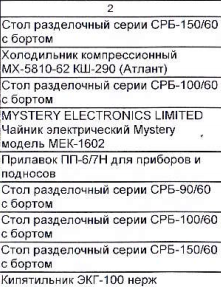 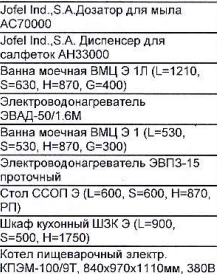 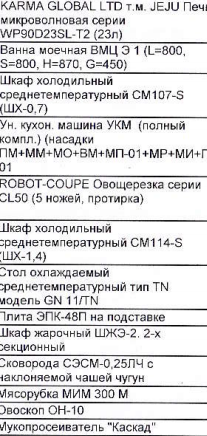 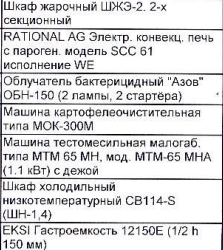 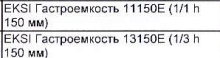 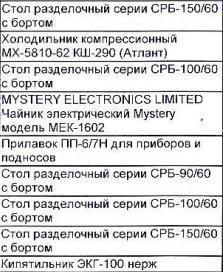 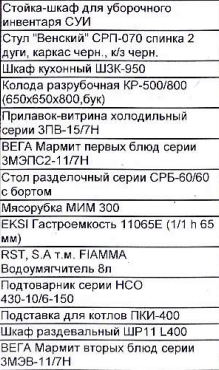 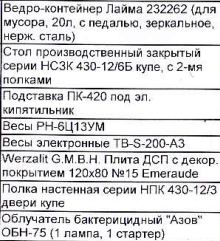 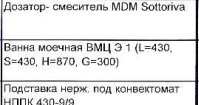 Актовый зал---Библиотека-30 м2Компьютер в сборе – 1 шт.Спортивный зал-146 м2Брусья атлетические – 1 шт.Медицинский кабинет---Кабинет психолога---№    Названия оборудования1Комплект  таблиц по биологии 6-9 кл. 1Комплект таблиц  «Вещества растений. Клеточное строение»Таблица «Генетический код/ ДействиеТаблица «Гипотезы о возникновении Солнечной системы/ Науки о природе»Таблица «Главные направления эволюции/ Строение и функции липидов»Таблица «Деление клетки»Таблица «Метаболизм/ Вирусы»Таблица «Многообразие живых организмов»2Комплект таблиц «Растение живой организм»Таблица «Редкие и исчезающие виды животных»Таблица «Редкие и исчезающие виды растений/ Среда обитания»Таблица «Синтез белка/ Типы питания»3Комплект таблиц «Строение тела человека»Таблица «Строение клетки»Таблица «Строение экосистемы/ Биотические взаимодействия»Таблица «Строение ДНК/ Грибы»Таблица «Строение и уровни организации белка/ Фотосинтез»Таблица «Строение и функции белков/ Типы размножения организмов»4Комплект таблиц «Химия клетки»Таблица «Цепи питания / Сукцессия»5Комплект портретов ученых - биологов6Пособие на DVD – фильм «Биология человека»7Пособие на CD (DVD) «Ботаника 6 – 7 кл»8Пособие на CD (DVD) «Зоология 7 – 8 кл»9Пособие на CD (DVD) «Анатомия. Физиология. Гигиена. 8 – 9 кл» 10Мультимидийный проектор (комплект)11Экран – 1 шт (155*155)12Компьютер (комплект)13Весы учебные с гирями от 5 до 200 грамм14Термометр лабораторный (от 0 до 100)15Комплект приборов, посуды и принадлежностей для микроскопирования  включая микроскоп16Набор моделей цветков различных семейств17Набор палеонтологических находок «Происхождение человека»18Набор моделей органов человека и животных19Набор моделей «Ископаемые животные»20Скелет человека разборный21Комплект скелетов позвоночных животных22Набор моделей по строению органов23Набор моделей по строению позвоночных24Набор моделей по строению растений25Набор моделей по строению беспозвоночных животных26Комплект карточек «Генетика человека»27Комплект карточек «Типы соединения» 28Комплект карточек «Круговорот биогенных»29Комплект карточек «Деление клетки. Митоз и мейоз»30Комплект карточек «Основные генетические законы»31Комплект карточек «Размножение растений и животных»32Комплект карточек «Строение клеток»33Комплект карточек «Циклы развития» 34Комплект карточек «Эволюция растений и животных»35Комплект карточек «Среда обитания живых организмов и насекомых»36Муляжи «Набор грибов»37Комплект муляжей « Результат38Комплект муляжей «Позвоночные животные»39Комплект гербариев разных групп растений40Комплект влажных препаратов «Особенности строения организмов»41Набор по анатомии и физиологии42Набор по ботанике43Набор по зоологии44Набор по общей биологии45Набор учебно-познавательной литературы46Кости черепа человека, смонтированные на одной подставке47Торс  человека (разборная модель)ПоказательПоказательФактический показательНаличие/отсутствие акта готовности образовательного учреждения к текущему учебному году и (или) заключений Госпожнадзора и РоспотребнадзораНаличие/отсутствие акта готовности образовательного учреждения к текущему учебному году и (или) заключений Госпожнадзора и РоспотребнадзораИмеетсяМатериально-техническое     оснащение образовательного процесса обеспечивает возможность:- ведения официального сайта учрежденияПенская  СОШМатериально-техническое     оснащение образовательного процесса обеспечивает возможность:- доступа в школьной библиотекеДаМатериально-техническое     оснащение образовательного процесса обеспечивает возможность:- к информационным ресурсам ИнтернетаДаМатериально-техническое     оснащение образовательного процесса обеспечивает возможность:- коллекциям медиа-ресурсов на электронных носителях;ДаМатериально-техническое     оснащение образовательного процесса обеспечивает возможность:- создания и использования информации;ДаМатериально-техническое     оснащение образовательного процесса обеспечивает возможность:- получения информации различными способамиДаМатериально-техническое     оснащение образовательного процесса обеспечивает возможность:- реализации индивидуальных образовательных планов обучающихся;ДаМатериально-техническое     оснащение образовательного процесса обеспечивает возможность:- включения обучающихся в проектную и учебно-исследовательскую деятельностьДаМатериально-техническое     оснащение образовательного процесса обеспечивает возможность:- проведения экспериментов, наблюдений (включая наблюдение микрообъектов);ДаМатериально-техническое     оснащение образовательного процесса обеспечивает возможность:- планирования учебного процесса, фиксирования его реализации в целом и отдельных этаповДаналичие учебно – лабораторного оборудования для выполнения в полном объеме практической части реализуемых образовательных программналичие учебно – лабораторного оборудования для выполнения в полном объеме практической части реализуемых образовательных программДаПоказательПоказательПоказательФактический показательТребования       к       информационно-образовательной       среде       основной образовательной     программы     общего образования на 1-3 ступеняхТребования       к       информационно-образовательной       среде       основной образовательной     программы     общего образования на 1-3 ступеняхИнформационно-образовательная   среда     образовательного учреждения обеспечивает:- информационно-методическую поддержку образовательного процесса и его ресурсного обеспечения;Да- мониторинг и фиксацию хода и результатов образовательного процесса;Да- мониторинг здоровья обучающихся;Да- современные процедуры создания, поиска, сбора, анализа, обработки, хранения и представления информации;Да- дистанционное взаимодействие всех участников образовательного процесса:Через сайт и электронную почту.А) обучающихся, их родителей (законных представителей);Даб) педагогических работников,Дав) органов управления в сфере образованияДаг) общественностиДад) учреждений дополнительного образования детейДа- % педагогических, руководящих работников образовательного учреждения компетентных в решении профессиональных задач с применением ИКТ;100%- обеспечена поддержка применения ИКТ0%Требования к материально-техническим условиям       реализации       основной образовательной   программы     в   части наличия   автоматизированных   рабочих мест педагогических работников:1 ступень% учебных кабинетов с автоматизированным рабочим местом обучающихся и педагогических работников0%2-3 ступени% учебных кабинетов с автоматизированным рабочим местом обучающихся и педагогических работников4%Наличие/отсутствие внутренней локальной сетиНаличие/отсутствие внутренней локальной сетиНаличие/отсутствие внутренней локальной сетиотсутствуетКоличество обучающихся на 1 компьютерКоличество обучающихся на 1 компьютерКоличество обучающихся на 1 компьютер7 обучающихсяПоказательПоказательФактический показатель%оснащенностиУчебная,                   учебно-методическая литература       и     иные     библиотечно-информационные ресурсы 1-3 ступениОбеспечение информационной поддержки образовательной деятельности обучающихся и педагогических работников на основе современных информационных технологий в области библиотечных услуг;-0%Учебная,                   учебно-методическая литература       и     иные     библиотечно-информационные ресурсы 1-3 ступениукомплектованность печатными и электронными информационно-образовательными ресурсами по всем предметам учебного плана;Комплект «Большой Российской энциклопедии»Комплект литературы в помощь образовательному процессуКомплект учебников для 1 класса УМК «Школа России»Комплект учебников для 2 класса УМК «Школа России»Комплект учебников для 3 класса УМК «Школа России»Комплект учебников для 4 класса УМК «Школа России»Кураев .Основы православной культуры 4-5 классы Учебное пособие (ФГОС)100% 100%100%100%100%100% 100%ПоказательПоказательФактический показатель (указать, в каком пункте образовательной программы отражен)Соответствие   реализуемых   основных образовательных       программ       виду образовательного учреждения:- реализуемая основная образовательная программа регламентирует особенности организационно-педагогических условий и содержание деятельности школы по реализации ФГОС, федерального компонента государственного стандарта общего образования.ДаСоответствие   реализуемых   основных образовательных       программ       виду образовательного учреждения:- реализуемая основная образовательная программа соответствует виду образовательного учреждениясоответствуетСоответствие   реализуемых   основных образовательных       программ       виду образовательного учреждения:- реализуемая     основная образовательная     программа прошла процедуру согласования и утверждения в соответствии с уставом образовательного учреждения.Утверждена руководителем ОУСоответствие   реализуемых   основных образовательных       программ       виду образовательного учреждения:Соответствие   реализуемых   основных образовательных       программ       виду образовательного учреждения:Соответствие   реализуемых   основных образовательных       программ       виду образовательного учреждения:- выполнение     требований к структуре     по минимальному и максимальному количеству учебных часов на каждой ступени;По максимальному количеству часов 5-ти и 6-ти дневной рабочей недели.Соответствие   реализуемых   основных образовательных       программ       виду образовательного учреждения:- выполнение требований к структуре по внеурочной деятельности на каждой ступени общего образования по направлениям развития личности: спортивно-оздоровительное; духовно-нравственное; социальное; общеинтеллектуальное; общекультурное.ДаСоответствие   реализуемых   основных образовательных       программ       виду образовательного учреждения:Соответствие   реализуемых   основных образовательных       программ       виду образовательного учреждения:- наличие преемственности результатов для разных ступеней.ДаСоответствие   реализуемых   основных образовательных       программ       виду образовательного учреждения:Соответствие   реализуемых   основных образовательных       программ       виду образовательного учреждения:- кадровым;даСоответствие   реализуемых   основных образовательных       программ       виду образовательного учреждения:- финансовым;даСоответствие   реализуемых   основных образовательных       программ       виду образовательного учреждения:- материально-техническим;даСоответствие   реализуемых   основных образовательных       программ       виду образовательного учреждения:- иным (информационно-образовательная среда, учебно-методическое обеспечение).ДаСоответствие   реализуемых   основных образовательных       программ       виду образовательного учреждения:Соответствие   реализуемых   основных образовательных       программ       виду образовательного учреждения:ПоказательПоказательФактический показательПроцедура утверждения учебного плана в соответствии с нормативными документами.Процедура утверждения учебного плана в соответствии с нормативными документами.Утверждён руководителем.Соответствие учебного плана ОУ     региональному     учебному плану 1-3 ступени- по соотношению частей для распределения учебных часов на изучение учебных предметов федерального компонента государственного стандарта общего образования, регионального компонента и компонента общеобразовательного учреждения (обязательной части и части, формируемой участниками образовательного процесса, включающей внеурочную деятельность).1-3 класс 100/0/04 класс 92/8/05-9 классы 86/5/810-11 классы 72/6/22Соответствие учебного плана ОУ     региональному     учебному плану 1-3 ступени- в части соответствия максимальному объёму учебной нагрузки;Соответствует максимальному количеству часов по 5-ти дневной (1-4 классы) и 6-ти дневной (5-11 классы) рабочей недели.Соответствие учебного плана ОУ     региональному     учебному плану 1-3 ступени- в части соблюдения минимального количества часов на каждый предмет в     соответствии с региональным учебным планом начального общего   образования,   основного     общего   образования,   среднего (полного) общего образования;соответствует- в части соблюдения преемственности в распределении часов по классам и ступеням обучениясоответствует- в части реализации регионального компонентасоответствует- в части соответствия наименований учебных предметов РУП, ФГОС, УМКсоответствует- в части реализации потребностей и запросов участников ОПсоответствуетПоказательПоказательФактический показательНаличие рабочих программ учебных курсов, предметов, дисциплин (модулей) и их соответствие используемым примерным (авторских) программам. 1-3 ступениНаличие рабочих программ учебных курсов, предметов, дисциплин (модулей) и их соответствие используемым примерным (авторских) программам. 1-3 ступенисоответствуетСоответствие рабочих программ учебных       курсов,   предметов, дисциплин (модулей)1-3 ступени- порядку разработки рабочих программ в соответствии с локальным актом, регламентирующим данный порядок;соответствуетСоответствие рабочих программ учебных       курсов,   предметов, дисциплин (модулей)1-3 ступени- структуре рабочей программы;соответствуетСоответствие рабочих программ учебных       курсов,   предметов, дисциплин (модулей)1-3 ступени- целям и задачам основной образовательной программы образовательного учреждения.СоответствуетРеализация рабочих программ в соответствии с учебными планами и годовым календарным учебным графиком (% от общего объема)Реализация рабочих программ в соответствии с учебными планами и годовым календарным учебным графиком (% от общего объема)100процедура согласования и утверждения расписания учебных занятий в соответствии с нормативными документамипроцедура согласования и утверждения расписания учебных занятий в соответствии с нормативными документамиУтверждёно руководителем ОУ, согласовано с учредителем и Роспотребнадзоромсоответствие расписания занятий режиму работы ОУ, уставу (пятидневная, шестидневная неделя) и требованиям СанПиНсоответствие расписания занятий режиму работы ОУ, уставу (пятидневная, шестидневная неделя) и требованиям СанПиНдаРасписание занятий предусматриваетна первой ступени обучения чередование основных предметов с уроками музыки, ИЗО, труда, физкультурыдаРасписание занятий предусматриваетна второй и третьей ступени обучения чередование предметов естественно- математического и гуманитарного цикловдаРасписание занятий предусматриваетдневную и недельную работоспособность обучающихсядаРасписание занятий предусматриваетдля обучающихся 5-9 классов сдвоенные уроки только для проведения лабораторных, контрольных работ, уроков труда, физкультуры целевого назначения (лыжи, плаванье)даРасписание занятий предусматриваетсдвоенные уроки по основным и профильным предметам для обучающихся 5-9 классов только при условии их проведения следом за уроком физкультуры или динамической паузой продолжительностью не     менее 30 минутСдвоенных уроков нетРасписание занятий предусматривает- в 10 - 11     классах проведение сдвоенных уроков по основным и профильным предметам;Сдвоенных уроков нетРасписание занятий предусматривает- продолжительность перемен между уроками составляет не менее 10 минут, большой перемены (после 2 или 3 уроков) – 30 минут: вместо одной большой перемены допускается после 2 и 3 уроков устраивать две перемены по 20 минут каждая.Да (4 перемены по 10 минут; две перемены по 20 минут )Соответствие           расписания занятий учебному плану в части: - наименования учебных предметов и элективных курсов;даСоответствие           расписания занятий учебному плану в части: - количества часов в расписании занятий и учебном плане;даСоответствие           расписания занятий учебному плану в части: - соблюдения предельно допустимой аудиторной учебной нагрузки и объема времени, отведенного учебным планом образовательного учреждения для изучения учебных предметов;даСоответствие           расписания занятий учебному плану в части: - реализации индивидуальных учебных планов.ДаПоказательПоказательФактический показательРезультаты                       внутришкольного мониторинга качества образования:-   начальной школы;-   основной школы;-   средней школы .59%31%78%Средний балл ОГЭ:-   по математике в 9 классах-   по русскому языку в 9 классах1631Средний балл ЕГЭ:-    по математике в 11 классах-   по русскому языку в 11 классах5061Победители предметных олимпиад и предметных конкурсов:-    количество победителей на федеральном уровне;-    количество победителей на региональном уровне;-    количество победителей на муниципальном уровне.0005Победители программ дополнительного образования в рамках внеурочной деятельности школы:-   количество победителей на федеральном уровне;-   количество победителей на региональном уровне;-   количество победителей на муниципальном уровне.00000000ПоказательПоказательФактический показательЛокальные акты, регламентирующие методическую деятельность. 1-3 ступениЛокальные акты, регламентирующие методическую деятельность. 1-3 ступениимеютсяНаличие диагностики по выявлению потребностей педагогических кадров, профессиональных возможностей, готовности к инновационной, научно-исследовательской деятельности.Наличие диагностики по выявлению потребностей педагогических кадров, профессиональных возможностей, готовности к инновационной, научно-исследовательской деятельности.ИмеетсяПлан     методической     работы школы.1-3 ступени- наличие плана методической работы;имеетсяПлан     методической     работы школы.1-3 ступени- план методической работы составлен на основе анализа деятельности учреждения за истекший период;имеетсяПлан     методической     работы школы.1-3 ступени- план методической работы обеспечивает непрерывность профессионального развития педагогических работников, реализует компетенцию образовательного учреждения по использованию и совершенствованию методик образовательного процесса и образовательных технологий.Раздел 2 плана МРПлан     методической     работы школы.1-3 ступени- наличие в плане методической работы образовательного учреждения раздела, обеспечивающего сопровождение введения ФГОС;даПлан     методической     работы школы.1-3 ступени- наличие материально-технического и информационного обеспечения введения ФГОС;даПлан     методической     работы школы.1-3 ступени- спланировано овладение учебно-методическими и информационно-методическими ресурсами, необходимыми для успешного решения задач ФГОС;даПлан     методической     работы школы.1-3 ступени- спланировано освоение новой системы требований к оценке достижений обучающихся (личностным, метапредметным, предметным);даПлан     методической     работы школы.1-3 ступени- определены формы организации образовательного процесса, чередование урочной и внеурочной деятельности в рамках реализации основной образовательной программы начального общего образования;даМетодические        объединения учителей 1-3 ступени- наличие в ОУ предметных методических объединений, удовлетворяющих запросы учителей по совершенствованию научно-методической подготовки для успешного решения задач ФГОС;МО учителей начальных классов;МО учителей филологии;МО учителей математики, физики и ИКТ;МО учителей ОБЖ и физкультуры, технологии; МО гуманитарного цикла; МО классных руководителей.Методические        объединения учителей 1-3 ступениПодготовки, профессионального мастерства педагогических работников.- обеспечение системы непрерывного образования педагогических кадров;даОпытно – экспериментальная деятельность ОУ 1-3 ступени Самообразование  педагогических работников ОУ 1-3 ступени- направление, тема опытно-экспериментальной деятельностинетОпытно – экспериментальная деятельность ОУ 1-3 ступени Самообразование  педагогических работников ОУ 1-3 ступени- наличие целевой программа опытно-экспериментальной деятельности;нетОпытно – экспериментальная деятельность ОУ 1-3 ступени Самообразование  педагогических работников ОУ 1-3 ступени- наличие оптимальной ресурсной (методической, кадровой, мотивационной и т.д.) обеспеченности опытно-экспериментальной деятельности;нетОпытно – экспериментальная деятельность ОУ 1-3 ступени Самообразование  педагогических работников ОУ 1-3 ступени- наличие эффекта развития школы в результате реализации целевой программы опытно-экспериментальной деятельности.НетОпытно – экспериментальная деятельность ОУ 1-3 ступени Самообразование  педагогических работников ОУ 1-3 ступениОпытно – экспериментальная деятельность ОУ 1-3 ступени Самообразование  педагогических работников ОУ 1-3 ступени- формы самообразования.Дистанционное, изучение методической литературы, взаимопосещение уроков, семинаров, работа в Интернет сообществах, посещение образовательных порталов, курсы, обобщение опыта.ГодНаименование мероприятий проведенных на базе ОУПоказательПоказательФактический показательВоспитательные программы, реализуемые в ОУ-духовно-нравственного воспитания обучающихся;- здорового образа жизни;- формирования толерантности в школьном коллективеПолностью. Полностью. Полностью.Наличие     ученического     самоуправления   (детских   и     юношеских   общественных   организаций), эффективность их работы подтверждена документами.Наличие     ученического     самоуправления   (детских   и     юношеских   общественных   организаций), эффективность их работы подтверждена документами.имеетсяНаличие мониторинга воспитательного процесса.Наличие мониторинга воспитательного процесса.имеетсяРеализация внеурочной деятельности 1 -3 ступеньВнеурочная деятельность организуется по направлениям развития личности:-   естественнонаучное;-   физкультурно-спортивное;-   туристко-краеведческое,- художественно-эстетическое;-   эколого-биологическое   в   следующих формах:-   кружки;-   художественные студии, спортивные клубы и секции;-   юношеские организации;-   научно-практические конференции;-   школьные научные общества;-   олимпиады;-   поисковые и научные исследования;-   общественно полезные практики.ДаДаДаДаДаДаДаКадровое       обеспечение     внеурочной деятельности 1-3 ступени (* количество и % укомплектованности):Наличие в учреждении:-          ставок или привлечение на ином   законном основании специалистов для реализации внеурочной деятельности;-          договоров с учреждениями дополнительного образования детей, учреждениями науки, культуры, спорта, досуга. Не имеются. Не имеютсяМатериально-техническое                и информационно-техническое обеспечение внеурочной деятельности 1-3 ступени в соответствии с ФГОС (% оснащенности):-наличие помещений;   -наличие оборудования в учебных помещениях;-наличие инвентаря. Наличие ИКТ для:-          проведения мониторинга профессионально-общественного мнения   среди     педагогов,   обучающихся,   родительской общественности;-          создания и ведения различных баз данных;- обеспечения процесса планирования, контроля реализации внеурочной деятельности.Спортивный зал, кабинет старшего вожатого,  библиотека, кабинет информатики.Имеется Имеется  Имеется -наличие помещений;   -наличие оборудования в учебных помещениях;-наличие инвентаря. Наличие ИКТ для:-          проведения мониторинга профессионально-общественного мнения   среди     педагогов,   обучающихся,   родительской общественности;-          создания и ведения различных баз данных;- обеспечения процесса планирования, контроля реализации внеурочной деятельности.Спортивный зал, кабинет старшего вожатого,  библиотека, кабинет информатики.Имеется Имеется  Имеется Охват       обучающихся     внеурочными занятиями (% от общего количества):1-3 ступень50%% выполнения реализуемых образовательных программ, проектов внеурочной деятельности.1-3 ступени.% выполнения реализуемых образовательных программ, проектов внеурочной деятельности.1-3 ступени.100%Наличие необходимых условий для организации работы с одаренными детьми.Наличие необходимых условий для организации работы с одаренными детьми.имеетсяУчастие обучающихся в,     фестивалях, акциях, проектах, конкурсах, выставках, научных   конференциях,         научно-исследовательской деятельности 1-3 ступени-   на всероссийском уровне;-   на региональном уровне;-   на муниципальном уровне.Имеется имеетсяРезультаты   работы с обучающимися, воспитанниками     с     ограниченными возможностями здоровья. 1-2 ступени-       организация   работы   и       условий   для   освоения обучающимися,     воспитанниками     с       ограниченными возможностями       здоровья   основной   образовательной программы и их интеграции в образовательном учреждении, включая     оказание им индивидуально ориентированной психолого-медико-педагогической       помощи,     а   также необходимой технической помощи с учетом особенностей их       психофизического       развития   и   индивидуальных возможностей.ИмеетсяРезультаты   работы       учреждения   по физкультурно-оздоровительной работе с обучающимися:1-3 ступени1 ступень-   проведение в соответствии с планом Дней здоровья;-    физкультурно-оздоровительных мероприятий в режиме учебного   дня   (утренней   гигиенической   гимнастики, физкультурных минуток на уроках, прогулок на свежем воздухе.-   динамических перемен;-   спортивных часов в ГПД. Разработаны   комплексы   упражнений   для     проведения физкультурно-оздоровительных форм работы.Имеется Имеется ИмеетсядаПоказатель здоровья обучающихся 1-3 ступениПоказатель здоровья обучающихся 1-3 ступениI группа здоровья – 14 (16%)II группа здоровья -62(73%)III группа здоровья -8 (10%)IV группа здоровья -1 (1%)Динамика преступлений, правонарушений и пропусков учебных занятий без уважительных причинДинамика преступлений, правонарушений и пропусков учебных занятий без уважительных причинПреступления: 0Правонарушения: 0Пропусков без уважительных причин нетРабота с родителями 1-3 ступени- система работы ОУ с родителями основана на принципах совместной педагогической   деятельности семьи и ОУ учреждения;-документально подтверждена эффективность проводимой работы       по       повышению   педагогической   культуры родителей;-используются разнообразные форм работы с родителями.Имеется Имеетсяда№ п/пВид деятельностиРезультат1.Учебная деятельность1.100% обучающихся получают аттестаты об основном, среднем (полном) общем образовании. Из них:11 класс: 1 выпускник получили аттестат о среднем полном общем образовании с отличием.2.Условно переведёных обучающийся нет 3.Нет обучающихся, имеющих более 30% пропусков уроков без уважительной причины.4.Второгодников нет.5.Наблюдается рост результатов ЕГЭ по русскому языку.6.Все выпускники 11 класса преодолевают минимальный порог при сдаче экзаменов по выбору.7.Обучающиеся школы занимают призовые места в конкурсах на муниципальном и региональном уровнях.8.По данным школьного анкетирования, увеличилось количество родителей, удовлетворённых уровнем преподавания.9.Охват предпрофильной подготовкой   составил 100%.2.Воспитательная деятельность1.Повышается результативность участия в районных, региональных и федеральных мероприятиях.2.Не наблюдается случаев употребления ПАВ обучающимися.3.Обучающиеся школы не являются участниками ДТП.4.Возросла активность родительской общественности.5.Увеличилось количество обучающихся, занимающихся в кружках и секциях.3.Методическая работаНа базе школы проводятся ММО учителей.